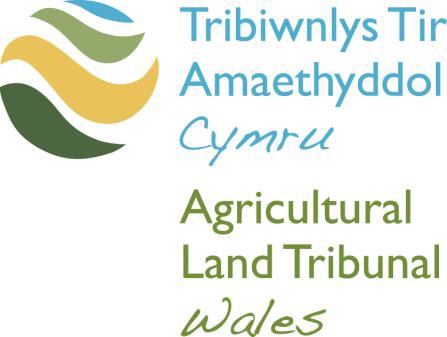 Hearing Attendance Form: ApplicantThis Application form is also available in Welsh. Please contact the Tribunal for a Welsh version of this form.The tribunal will accept applications by email to AgriculturalLandTribunalWales@gov.wales or in hard copy by post. 
If sending a hard copy, please send the completed application form together with the specified documents to: Agricultural Land Tribunal WalesWelsh Tribunals UnitPO Box 100Llandrindod WellsPowysLD1 9BWIf you have any queries you can contact the Tribunal by email or on 0300 025 9809.We welcome calls in Welsh and EnglishThe Agricultural Land Tribunal Wales welcomes correspondence and phone calls in Welsh and English. This includes submitting forms, documents and written representations to the Tribunal. Section 1 – Information about the ApplicantYou must inform the Tribunal who will be coming to the hearing.Will you be coming to the hearing?	Yes    	No    Section 2 – Representative DetailsIf you are being represented at the hearing, please give details.Is the representative legally qualified:	Yes    			No    Please tick if your representative wishes to speak	Welsh    	or English    Section 3 – WitnessesPlease give the names of any witnesses you intend to bring to the hearing.Any party who wishes to rely on the evidence of any witness must deliver a statement of that witness to the Tribunal and copies to every party at least 10 days before the date of the hearing.The witness statement must state at the end ‘I believe that the facts stated in this witness statement are true’ and be signed by the witness.Please tick if your witnesses wish to speak	Welsh    	or English    Section 4 – Hearing RequirementsIf you need us to arrange for an interpreter or signer, please tick this box        Please give more details below, including which language you need.If you or anyone you are bringing to the hearing has a disability or has any other needs that may affect our arrangement of the hearing, please let us know.Section 5 – Result of your ApplicationIf you would like the Tribunal to provide a translated decision or a copy in Braille, please set out your request in the box below.Please note that if you ask for the decision to be in any format, other than Welsh or English, this is likely to delay issuing the decision.Section 6 – SignaturesPlease make sure that you return this form by the date we have asked you to return it.If you need to contact us by telephone our number is: 0300 025 98091. Language PreferenceWould you prefer to correspond with us in:Welsh 			English      			    Both              			 Would you prefer any verbal communication to be in:Welsh 			English      			    Both              			 Would you prefer to speak Welsh or English at your Tribunal Hearing?Welsh 			English      			    Both              			 2. Languages SpokenWhat languages do you use to communicate? (Please tick all that apply)Welsh 			English			Other (please state)		3. We would like to support the use of the Welsh language in Tribunals.  If you can speak Welsh, and have indicated English as your language of choice, is there a specific reason why you have chosen to communicate in English? (Your answer will not affect the substance of your case in any way) Application NumberALT:Full NameFull Name:Address of LandFull NameAddress (including Postcode)Telephone NumberEmail AddressProfession:Full NameProfessionFull Name:Profession:Full Name:Profession:Full Name:Profession:NameSpecial Requirements:Name:Special RequirementsFull NameYour Signature:Date